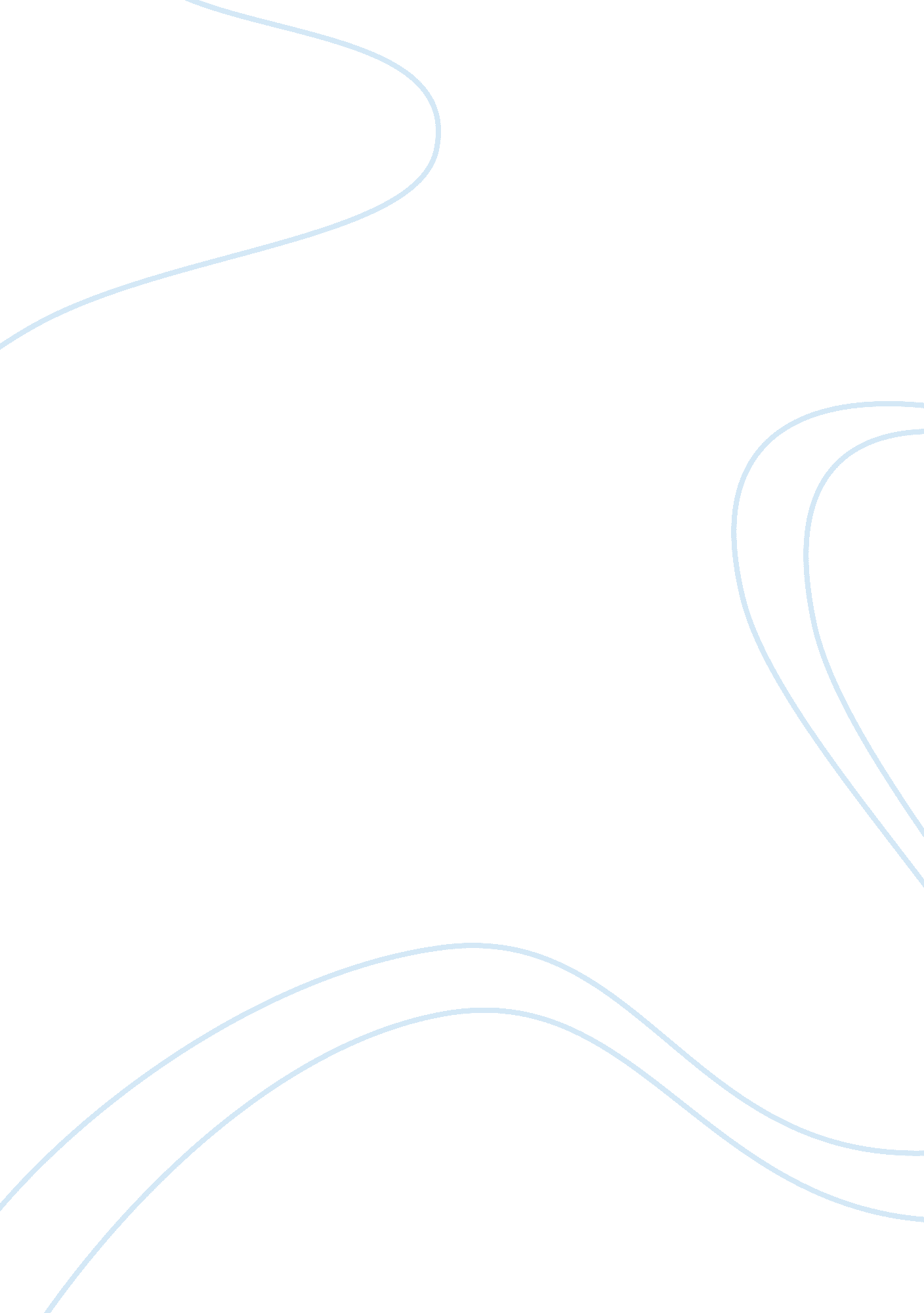 Vidding – free expression or copyright piracy? essay sample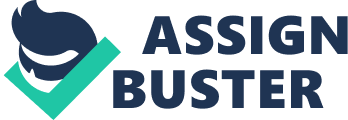 Vidding is something we so commonly use that most do not even consider that it may be an infringement of intellectual property. I personally don’t see it as infringement if one is not making any money off of it or claiming it to be their own. But I do understand how some creators would be upset if someone was using their work in a different way than intended. When using material found on the internet, I draw the line at trying to sell or claim someone else’s work as your own. If you are using a song to narrate pictures or a video just for your friends and family I see no problem with that. However, if you are trying to make a profit and claim it to be yours that is where the infringement comes into play. If you simply state that this is not the original and make that known I think that should cover you. I do not think that you necessarily have to make it so different that it is no longer the same material because then what is the point. As long as you are honest and give credit to the original artist I think it should be ok to do viding. References: Lawrence, A. T. & Weber, J. (2011). Business and Society: Stakeholders, Ethics, Public Policy (13th ed.). New York: McGraw-Hill/Irwin 